Supplemantary MaterialsSupplemantary Table 1. Multivariable analysis of factors associated with detectable HBV DNA (≥20 IU/mL) by generalized estimating equation (GEE)Abbreviations: HBeAg, hepatitis B virus envelope antigen; HBsAg, hepatitis B virus surface antigen; HBV, hepatitis B virusSupplemamyary Table 2. Changes in the renal function, urine protein, metabolic profiles, and bone mineral density of the participants at baseline, week 24 and week 48Abbreviations: Cr, creatinine; GFR, glomerular filtration rate; HDL-C, high-density lipoprotein cholesterol; IQR, interquartile range; LDL-C, low-density lipoprotein cholesterol; UACR, urine albumin-to-urine creatinine ratio; UPCR, urine protein-to-urine creatinine ratioSupplementary Table 3. Baseline demographic and clinical characteristics of the participants who underwent bone mineral density (BMD) assessment and those who did not undergo the assessmentAbbreviations: ALT, alanine transaminase; ART, anti-retroviral therapy; AST, aspartate transaminase; eGFR, estimated glomerular filtration rate; HBeAg, hepatitis B virus envelope antigen; HBsAg, hepatitis B surface antigen; HCV, hepatitis C virus; HDV, hepatitis D virus; IQR, interquartile range; NNRTI, non-nucleoside reverse transcriptase inhibitor; RPR, rapid plasma reagin; TDF, tenofovir disoproxil fumarate Supplementary Figure 1. Changes in quantitative HBsAg level through week 48 among the HIV/HBV-coinfected patients with or those without HBeAg positivity. 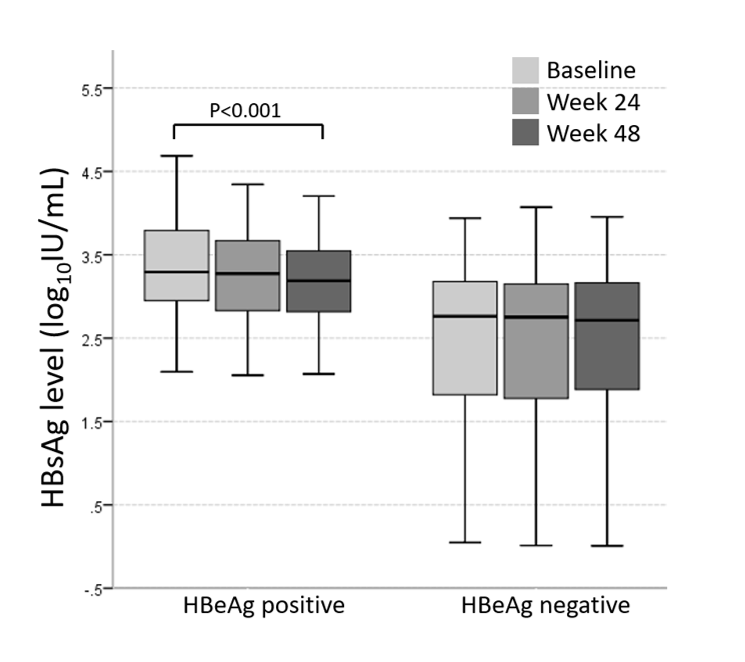 Supplementary Figure 2. (A) Proportion of patients with anti-HDV positivity through week 48 and (B) quantitative HDV RNA of the patients with anti-HDV positivity and detectable HDV DNA level(A)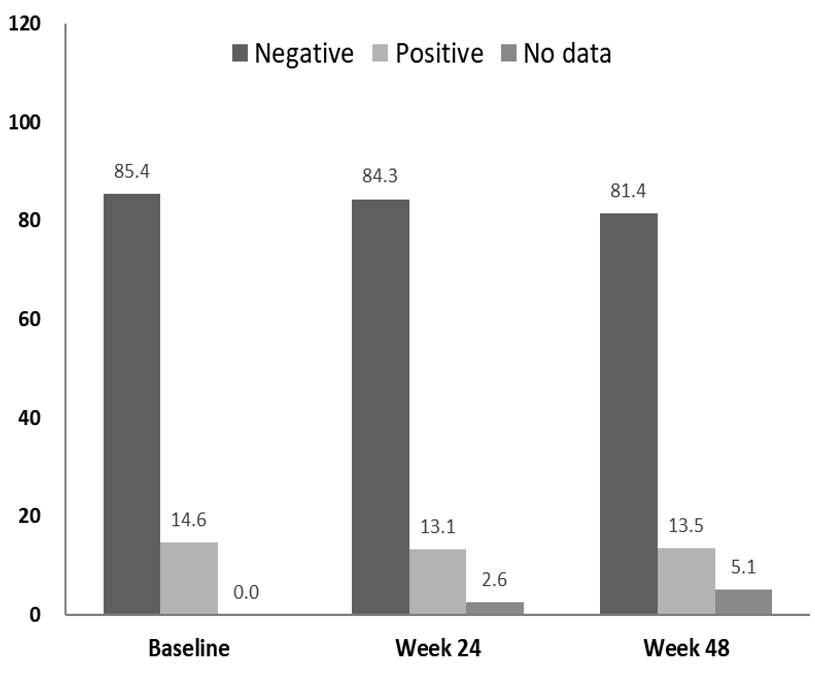 (B)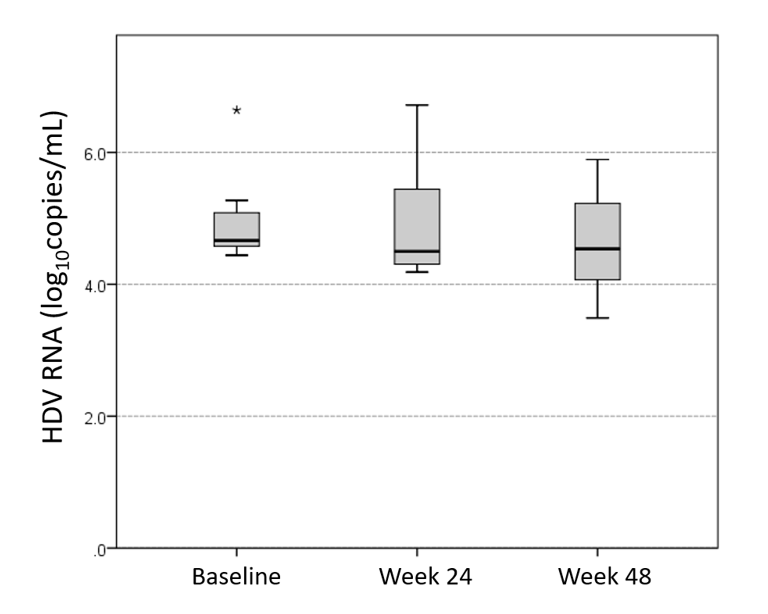 VariableOdds Ratio95% confidence intervalpAge, per 1-year increase1.0310.961-1.1060.396CD4 count at baseline, per 1-cell/μL increase1.0010.999-1.0020.330TDF treatment duration, per 1-year increase0.8120.677-0.9750.026Log10 HBsAg (IU/mL) at baseline, per 1-log increase1.2200.527-2.8270.642HBeAg positivity at baseline3.6521.248-10.6900.018HBV DNA, per 1-IU/mL increase 1.0030.998-1.0080.185Baseline n=27424 weeksn=26848 weeksn=261Baseline vs 48 week, pRenal functionRenal functionRenal functionRenal functionRenal functionRenal functionSerum creatinine, median (IQR), mg/dLSerum creatinine, median (IQR), mg/dL0.94 (0.84-1.08)0.98 (0.88-1.10)1.00 (0.90-1.10)<0.001Estimated GFR, median (IQR), mL/min/1.73m2Estimated GFR, median (IQR), mL/min/1.73m298.8 (85.6-109.2)95.2 (82.6-106.3)94.9 (82.4-105.5)<0.001Proteinuria on urine dipstickProteinuria on urine dipstick Absent  Absent 221 (81.0)229 (85.8)225 (86.5) Trace (15 to 30 mg/dL) Trace (15 to 30 mg/dL)41 (15.0)27 (10.1)19 (7.3) 1 + (30 to 100 mg/dL) 1 + (30 to 100 mg/dL)9 (3.3)10 (3.8)15 (5.8) ≥ 2 + (100 to 300 mg/dL) ≥ 2 + (100 to 300 mg/dL)2 (0.7)1 (0.4)1 (0.4)UPCR, median (IQR), mg/gUPCR, median (IQR), mg/g79 (57-114)74 (56-98)68 (55-96)<0.001UPCR, median change from baseline (IQR), %UPCR, median change from baseline (IQR), %-6.7 (-29.8-15.6)-12.3 (-33.8-14.2)UACR, median (IQR), mg/gUACR, median (IQR), mg/g5.0 (3.1-9.8)5.4 (3.4-8.6)4.5 (3.0-8.3)0.016UACR, median change from baseline (IQR), %UACR, median change from baseline (IQR), %-1.7 (-44.8-77.7)-15.3 (-46.4-50.0)Urineβ-2 microglobulin, median (IQR), ng/mLUrineβ-2 microglobulin, median (IQR), ng/mL228 (111-909)140 (71-253)128 (68-273)<0.001Urineβ-2 microglobulin/Cr, median (IQR), μg/gUrineβ-2 microglobulin/Cr, median (IQR), μg/g241 (115-968)136 (79-264)134 (75-270)<0.001Urineβ-2 microglobulin/Cr, median  change from baseline, median (IQR), %Urineβ-2 microglobulin/Cr, median  change from baseline, median (IQR), %-48.8 (-75.1 -5.3)-49.0 (-77.9- 4.3)Lipid profiles and blood glucoseLipid profiles and blood glucoseLipid profiles and blood glucoseLipid profiles and blood glucoseLipid profiles and blood glucoseLipid profiles and blood glucoseTriglyceride median (IQR), mg/dLTriglyceride median (IQR), mg/dL116 (85-174)131 (100-195)140 (104-199)<0.001Triglyceride, median change from baseline (IQR), mg/dLTriglyceride, median change from baseline (IQR), mg/dL18 (-15-56)26 (-17-73)Total cholesterol median (IQR), mg/dLTotal cholesterol median (IQR), mg/dL166 (149-193)198 (174-223)192 (167-220)<0.001Total cholesterol, median change from baseline (IQR), mg/dLTotal cholesterol, median change from baseline (IQR), mg/dL31 (8-52)23 (4-43)LDL-C, median (IQR), mg/dLLDL-C, median (IQR), mg/dL99 (84-118)121 (101-144)118 (97-137)<0.001LDL-C, median change from baseline (IQR), mg/dLLDL-C, median change from baseline (IQR), mg/dL22 (4-37)19 (4-34)HDL-C, median (IQR), mg/dLHDL-C, median (IQR), mg/dL42 (35-49)47 (40-56)46 (39-54)<0.001HDL-C, median change from baseline (IQR), mg/dLHDL-C, median change from baseline (IQR), mg/dL5 (0-11)4 (-2-9)T-CHO:HDL-C ratio, median (IQR)T-CHO:HDL-C ratio, median (IQR)4.0 (3.4-4.7)4.2 (3.4-5.1)4.2 (3.5-5.0)<0.001T-CHO/HDL-C ratio, median change from baseline (IQR)T-CHO/HDL-C ratio, median change from baseline (IQR)0.21 (-0.24-0.63)0.22 (-0.20-0.74)Fasting blood glucose, median (IQR), mg/dLFasting blood glucose, median (IQR), mg/dL93 (86-101)93 (87-99)92 (87-100)0.279HbA1C, median (IQR), % HbA1C, median (IQR), % 5.4 (5.2-5.7)5.4 (5.2-5.6)5.4 (5.1-5.6)0.064Bone mineral density (n=181 at baseline, n=161 at week 24, and n=159 at week 48)Bone mineral density (n=181 at baseline, n=161 at week 24, and n=159 at week 48)Bone mineral density (n=181 at baseline, n=161 at week 24, and n=159 at week 48)Bone mineral density (n=181 at baseline, n=161 at week 24, and n=159 at week 48)Bone mineral density (n=181 at baseline, n=161 at week 24, and n=159 at week 48)Bone mineral density (n=181 at baseline, n=161 at week 24, and n=159 at week 48)Lumbar spine, median (IQR), g/cm2Lumbar spine, median (IQR), g/cm21.09 (1.01-1.21)1.10 (1.03-1.22)1.12 (1.03-1.23)<0.001Lumbar spine T-score, median (IQR)Lumbar spine T-score, median (IQR)-0.3 (-1.0-0.6)-0.2 (-0.8-0.7)-0.1 (-0.8-0.8)<0.001Lumbar spine Z-score, median (IQR)Lumbar spine Z-score, median (IQR)-0.1 (-0.8-0.8)-0.0 (-0.8-0.8)0.1 (-0.7-0.9)<0.001Lumbar spineNormal, n (%)140/180 (77.8)132/160 (82.5)128/158 (81.0)Lumbar spineOsteopenia, n (%)37/180 (20.6)25/160 (15.6)29/158 (18.4)Lumbar spineOsteoporosis, n (%)3/180 (1.7)3/160 (1.9)1/158 (0.6)Hip, median (IQR), g/cm2Hip, median (IQR), g/cm20.91 (0.81-1.00)0.91 (0.83-1.01)0.90 (0.82-1.02)<0.001Hip T-score, median (IQR)Hip T-score, median (IQR)-0.5 (-1.2-0.3)-0.4 (-1.1-0.4)-0.5 (-1.1-0.4)0.006Hip Z-score, median (IQR)Hip Z-score, median (IQR)-0.2 (-0.9-0.5)0.0 (-0.9-0.6)-0.1 (-0.8-0.7)<0.001HipNormal, n (%)125/181 (69.1)119/161 (73.9)118/159 (74.2)HipOsteopenia, n (%)50/181 (27.6)38/161 (23.6)39/159 (24.5)HipOsteoporosis, n (%)6/181 (3.3)4/161 (2.5)2/159 (1.3)BMDn=181No BMDn=93pAge, median (IQR), years41 (37-48)41 (36-46)0.355Male sex, n (%)178 (98.3)91 (97.8)0.999Men who have sex with men, n (%) 160 (88.4)78 (83.9)0.294Injecting drug users, n (%) 11 (6.1)9 (9.7)0.278Years since HIV diagnosis, median (IQR)7.9 (4.7-11.3)5.9 (3.2-9.5)0.004Duration of TDF use, median (IQR), years4.7 (3.1-6.3)2.6 (1.7-4.1)<0.001Anti-HCV positivity, n (%)26/176 (14.8)10/90 (11.1)0.409Anti-HDV positivity, n (%)31/181 (17.1)9/93 (9.7)0.098Positive RPR titer, n (%)74/179 (41.3)45/92 (48.9)0.234Plasma HIV RNA <50 copies/mL, n (%)181 (100)93 (100)0.999CD4 count, median (IQR), cells/μL590 (440-723)547 (403-718)0.199ALT, median (IQR), IU/mL26 (20-37)26 (20-35)0.587AST, median (IQR), IU/mL25 (21-30)25 (21-32)0.250Cirrhosis of the liver, n (%) 2/165 (1.2)2/85 (2.4)0.607Serum creatinine, median (IQR), mg/dL0.90 (0.80-1.03)0.96 (0.85-1.10)0.314eGFR, median (IQR), mL/min/1.73m299.2 (86.6-110.3)98.7 (82.7-107.5)0.326HBV DNA and serological markers Plasma HBV DNA <20 IU/mL, n (%) 173 (95.6)85 (91.4)0.162HBeAg positivity, n (%)23 (12.7)12 (12.9)0.963Anti-HBe positivity, n (%) 133 (73.5)73 (78.5)0.363HBsAg positivity, n (%)181 (100)93 (100)0.999HBsAg level, median (IQR), IU/mL718 (92-1735)618 (87-1616)0.960HBsAg level, median (IQR), Log10 IU/mL2.86 (1.97-3.24)2.79 (1.95-3.21)0.952Positive or equivocal anti-HBs Ab, n (%)4 (2.2)1 (1.1)0.665Third agent of ART at inclusion, n (%)  NNRTI 130 (71.8)68 (73.1)0.821  Protease inhibitor37 (20.4)17 (18.3)0.670  Integrase inhibitor 14 (7.7)8 (8.6)0.802Diabetes mellitus, n (%)6 (3.3)3 (3.2)0.999Hypertension, n (%)12 (6.6)6 (6.5)0.955